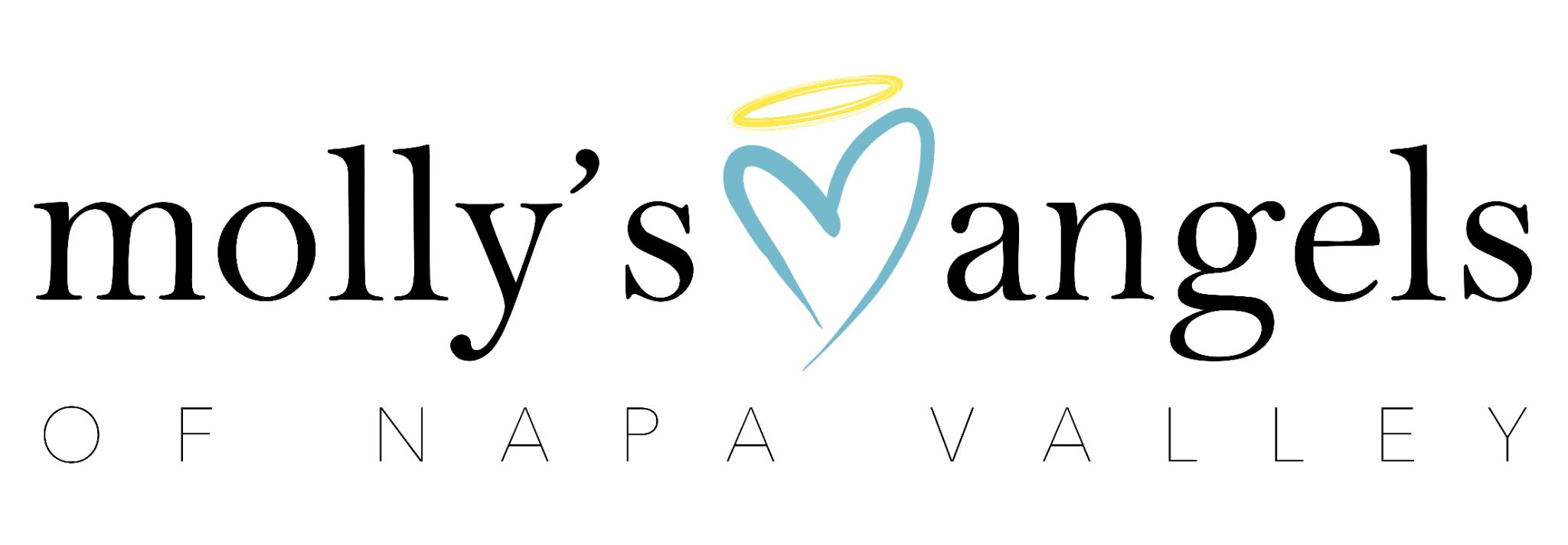 JOB DESCRIPTION - P/T VOLUNTEER COORDINATOR Molly’s Angels of Napa ValleyJob Title: Volunteer Coordinator P/T Reports To: Executive DirectorPOSITION SUMMARYHelps to coordinate the volunteers for Molly’s Angels programs: Transportation, Hello Molly Care Calls, and Emergency Grocery Delivery Programs. Organizes and supports outreach efforts to recruit new volunteers. At present, this is a part-time position 20-25 hours and is in-office during the week with flexible hours to an extent. Availability is needed Monday – Thursday (Friday optional) for 4-5 hours a day. May include some weekend hours during Farmer’s Market season, community events, fundraisers.VOLUNTEER COORDINATION & ADMINISTRATIONMonitor, organize, and respond to organization emailTracking, communication, and coordination of prospective and current volunteers, managing entire processSend appropriate steps to prospective volunteers, answering any questionsEnsure forms, documents, and paperwork are compliant, up to date, and filedOversee background check completion and evaluationCreate online system login credentials for new volunteersTrain volunteers on protocol and online systemMaintain volunteer communication and appreciation to increase retentionEstablish relationships and be primary point of contactFill outstanding rides in need of volunteersCertify forms from volunteers are completed accurately and submitted in a timely basisAdministrative support to Executive Director & Director Marketing as neededPROGRAM COORDINATIONManage program logistics including but not limited to:Answer phones throughout the daySchedule appointmentsOnboard new clientsRespond to inquiries Book Lyft Concierge rides (when there is no volunteer) through online platform Coordinate dispatchingTrack and monitor budget usage COMMUNITY EVENTSCommunity outreach including events, collateral distribution, and presentations Recruit and manage volunteer responsibilities for organization eventsSetup and manage booth at events, primarily Farmer’s Market (spring/summer only)Support coordination, planning, and research of community event calendar and outreach ideasSupport planning of Annual Volunteer Appreciation lunch OTHER SKILLSDigital skills: computer proficiency/database management/Microsoft/Word/ Excel/ Powerpoint/Outlook are requiredExcellent interpersonal and telephone skillsAbility to deal with seniors who may suffer from memory loss and other medical issuesReliable transportation Organized and ability to multi-taskProficient public speaking PREFERRED BUT NOT REQUIREDNapa basedBilingual (Spanish/English) SALARY20-25 hours per week$25 per hour. Open until filled. Please send cover letter and resume to: Olivia@mollysangels.com  Molly’s Angels is an equal opportunity employer. All applicants will be considered for employment without attention to race, color, religion, sex, sexual orientation, gender identity, national origin, veteran or disability status.